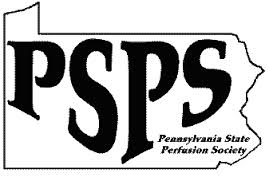 PENNSYLVANIA STATE PERFUSION SOCIETY FALL CONFERENCE October 27-29, 2017 Crowne Plaza Hotel, Friday October 27, 2017	17:00 - 20:00 Vendor Exhibit / RegistrationSession 1	Moderator,	Mike Homishak17:00 - 17:15 Welcome and Opening Remarks – Carmen Sciandra CCP, LP, PSPS President17:15 - 18:00 Patient Blood Management and Perioperative Options: The Risks, Benefits and	         Alternatives to TransfusionKaty Loos, Patient Blood Management Director, Thomas Jefferson University Hospital 18:00 – 18:45 STS Quality Metrics and Fast Track Pathways	Katherine Hilliard, Cardiovascular Surgery Physician Assistant, Pennsylvania Hospital18:45 – 19:45 Light Dinner19:00 – 19:45 Seven Years of Collaboration Between Surgeon and Perfusionist: What We've Learned       	           From Each Other	Dr. Mauricio Garrido, Cardiothoracic Surgeon, Abington Memorial Hospital	Charles Yarnall, Perfusionist, Abington Memorial Hospital19:45 – 20:30 Safety and Quality in the Operating Room	Dr. Engy Hanna, Anesthesiologist, Abington Memorial Hospital20:30 – 20:45 Closing RemarksSaturday October 28, 2017			07:00 – 08:00 – Registration / BreakfastSession 1 	Moderator, 	Kathryn Gray	08:00 – 08:45	Myocardial Protection Reimagined – del Nido Cardioplegia 		Thomas Muziani PA-C, CP, President/CEO Hemo-Stat Blood Management Consulting	08:45 – 09:30 History of Cardiac Surgery in Philadelphia		Dr. James McClurken, Cardiac Surgeon, Doylestown Hospital		09:30 – 10:15	Student Presentation # 1 (Anticoagulation Strategies)	10:15 – 10:30 BREAKSession 2	Moderator, 	Kathryn Gray10:30 – 11:15 Clinical Application of Quest Cardioplegia and Its Benefits	Richard Hayes Clinical Specialist, Quest Medical11:15 – 12:00 Aortic Dissection: A Life’s Work	Dr. Joseph Bavaria, Cardiothoracic Surgeon, Hospital of the University of Pennsylvania12:00 – 13:00 -- LunchSession 3	Moderator,	Carmen Sciandra13:00 – 13:45 13:45 – 14:30 Student Presentation # 2 (Hypothermia)14:30 – 15:15 Making Changes in Your Perfusion Circuit: Don’t Be Afraid	John Haddle, Chief Perfusionist, Penn Presbyterian Medical Center 15:15 – 15:30 BREAKSession 4	Moderator, 	Carmen Sciandra15:30 – 16:15 Update on the Heartware VAD	Kim Urgo Clinical Specialist, Medtronic/Heartware16:15 – 17:00 Student Presentation # 3 (Anesthetic Gas Delivery on CPB)17:00 – 18:00 ReceptionSunday October 29, 201707:00 	Registration / Breakfast07:30 – 08:30 PSPS Business MeetingSession 1 	Moderator,	John Haddle08:30 – 09:15 Mobile ECMO and the Flight Team	Tom Levins BSN, RN, CCRN, CFRN, Clinical Coordinator/Flight Nurse, PennSTAR Flight Team	09:15 – 10:00 Impella RP and Protek Duo		Dr. Timothy Misselbeck, Cardiothoracic Surgeon, Lehigh Valley Health Network10:00 -- 10:45 Student Presentation # 4 (Sterility of CPB circuits)10:45 – 11:00 BREAK / Student Award Winner PresentationSession 2	Moderator, 	John Haddle	11:00 – 11:4511:45 – 12:30 